ТАБЛИЦА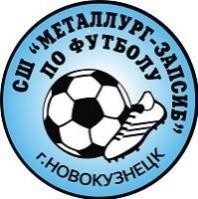  Турнир по футболу «Кузнецкая весна» памяти участников СВО, среди команд 2015 г.р.  г. Новокузнецк	28.03-30.03.2023г.ГРУППА АГРУППА Б28.03.20231. 10.00-10.30 «Металлург-Запсиб -1» г.Новокузнецк - «Чемпион» г.Новокузнецк                                      4:12. 10:40-11:10 «Металлург-Запсиб-2» г.Новокузнецк - «Олимпик» г.Новокузнецк                                      0:103. 11:20-11:50 «Металлург-Запсиб -1» г.Новокузнецк - "Металлург – Центр" г. Новокузнецк                   10:14. 12:20-12:50 «Металлург-Запсиб-2» г.Новокузнецк - «Легион» г.Новокузнецк                                         1:105. 13:00-13:30 «Чемпион» г.Новокузнецк - «СШ-1» г.Междуреченск                                                             0:26. 13:40-14:10 «Легион» г.Новокузнецк - «СШ-2» г.Междуреченск                                                                7:129.03.20231. 10:00-10:30 «Чемпион» г.Новокузнецк - "Металлург – Центр" г. Новокузнецк                                        1:22. 10:40-11:10 «Металлург-Запсиб-2» г.Новокузнецк - «СШ-2» г.Междуреченск                                         1:13. 11:20-11:50 "Металлург – Центр" г. Новокузнецк - «СШ-1» г.Междуреченск                                          2:74. 12:00-12:30 «Олимпик» г.Новокузнецк - «СШ-2» г.Междуреченск                                                            7:05. 12:40-13:00 «Металлург-Запсиб -1» г.Новокузнецк - «СШ-1» г.Междуреченск                                        0:16. 13:20-13:50 «Олимпик» г.Новокузнецк - «Легион» г.Новокузнецк                                                             5:730.03.20231. 10:00-10:30 за 7-8 место   4А-4Б «Металлург-Запсиб-2» г.Новокузнецк - «Чемпион» г.Новокузнецк 1:22. 10:40-11:10 за 5-6 место   3А- 3Б "Металлург – Центр" г. Новокузнецк - «СШ-2» г.Междуреченск 5:13. 11:20-11:50 полуфинал    1А- 2Б «СШ-1» г.Междуреченск - «Олимпик» г.Новокузнецк 3:3 пенальти (3:2) междура выиграла – итог 4:34. 12:00 – 12:30 полуфинал 1Б – 2А «Легион» г.Новокузнецк - «Металлург-Запсиб -1» г.Новокузнецк 4:3 итог пенальти (4:2 по пенальти)5. 12:40-13:10       за 3-4 место, проигравшие в полуфинале «Олимпик» - «Легион» 3:3 (по пенальти 2:0) -4:36. 13:20-13:50                                                 финал, победившие в полуфинале СШ-2 Междуреч – МетЗап1 2:1I место «СШ-1» г.Междуреченск II место «Металлург-Запсиб-1» г.НовокузнецкIII место «Олимпик» г.Новокузнецк ЛУЧШИЙ ИГРОК ТУРНИРА Волков Егор (СШ-1 г.Междуреченск)ЛУЧШИЙ НАПАДАЮЩИЙ Шишкин Сергей (СШ-1 г.Междуреченск)ЛУЧШИЙ ЗАЩИТНИК Четвергов Григорий («Олимпик» )ЛУЧШИЙ ВРАТАРЬ Попов Кирилл («Металлург-Запсиб-1»)ЛУЧШИЙ ИГРОК В КОМАНДЕ «Металлург Запсиб-2» Савин Даниил 8 местоЛУЧШИЙ ИГРОК В КОМАНДЕ «Чемпион» Соломенников Данил  7 место ЛУЧШИЙ ИГРОК В КОМАНДЕ «СШ-2» г. Междуреченск Лебедев Сергей ЛУЧШИЙ ИГРОК В КОМАНДЕ «Металлург -центр» Перков КириллЛУЧШИЙ ИГРОК В КОМАНДЕ «Легион» Дудник Макар ЛУЧШИЙ ИГРОК В КОМАНДЕ  «Олимпик» Подосинников МихаилЛУЧШИЙ ИГРОК В КОМАНДЕ  «Металлург-Запсиб- 1»  Сериков КонстантинЛУЧШИЙ ИГРОК В КОМАНДЕ «Металлург-Запсиб-2» Савин Даниил ЛУЧШИЙ ИГРОК В КОМАНДЕ «Чемпион» Соломенников Данил  ЛУЧШИЙ ИГРОК В КОМАНДЕ «СШ-2» Лебедев Сергей ЛУЧШИЙ ИГРОК В КОМАНДЕ  «Металлург-Центр» Перков Кирилл№название команд111222333444ОРМРМРММ1"Металлург-Запсиб -1" г.Новокузнецк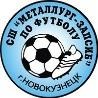 10:14:10:1614─3II1"Металлург-Запсиб -1" г.Новокузнецк3333330006111111II2"Металлург – Центр" г. Новокузнецк1:10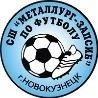 2:12:735─18III2"Металлург – Центр" г. Новокузнецк0003330003-13-13-13III3«Чемпион» г.Новокузнецк1:41:20:202─8IV3«Чемпион» г.Новокузнецк0000000000-6-6-6IV4«СШ-1» г.Междуреченск1:07:22:0910─0I4«СШ-1» г.Междуреченск3333333339101010I№название команд111222333444ОРМРМРММ1«Металлург-Запсиб-2» г.Новокузнецк 0:101:   101:112─21IV1«Металлург-Запсиб-2» г.Новокузнецк 0000001111-19-19-19IV2«Олимпик» г.Новокузнецк10:05:77:0622─7II2«Олимпик» г.Новокузнецк3330003336151515II3«Легион» г.Новокузнецк 10:17:57:1924─7I3«Легион» г.Новокузнецк 3333333339181818I4«СШ-2» г.Междуреченск1:10:71:7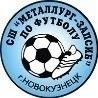 12─15III4«СШ-2» г.Междуреченск1110000001-13-13-13III